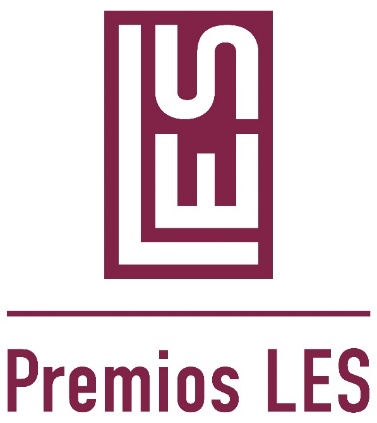 FORMULARIO DE INSCRIPCIÓNModalidad a la que se presenta el trabajo……………………………………………………………………….Título del trabajo …………………………………………………………………………………………………………….………………………………………………………………………………………………………………………………………..Nombre del autor/a o autores ………………………………………………………………………………………….…………………………………………………………………………………………………………………………………………Universidad a la que pertenecen ……………………………………………………………………………………..Calificación TFG ………………………………………………………………………………………………………………..Revista en la que ha sido publicado el trabajo presentado (año, número) ……………………….………………………………………………………………………………………………………………………………………..Nombre y correo electrónico del autor/a al que ha de dirigirse la correspondencia ………….…………………………………………………………………………………………………………………………………………Observaciones ………………………………………………………………………………………………………………….………………………………………………………………………………………………………………………………………………………………………………………………………………………………………………………………………………………………………………………………………………………………………………………………………………………………ADJUNTAR Archivo del trabajo presentado (pdf)Enviar a: cepli@uclm.es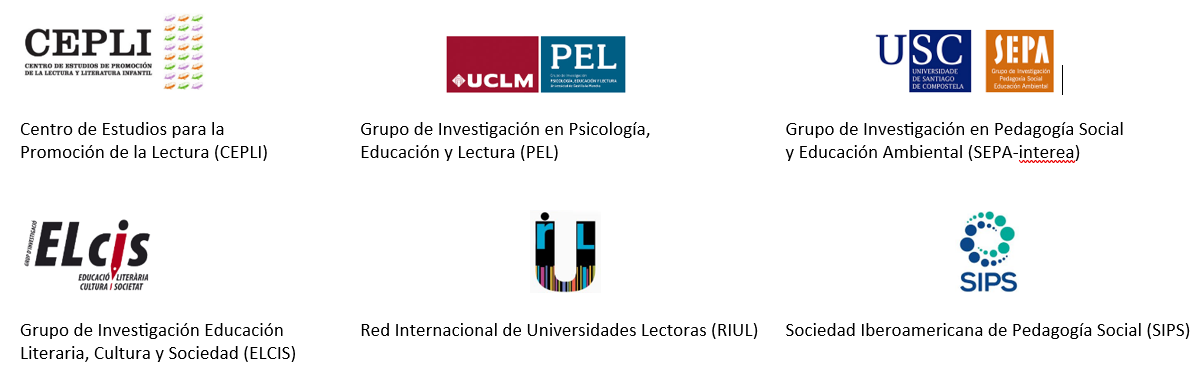 